Шановні студенти09.11.18 о 13:30 в 0-22 аудиторії пройде ще один WorkShop з Соціальної інженерії.Основна тема : Тренування емоцій.В ході Воркшопу будуть розглянуті такі питання: Позбавлення від стандартних реакцій Часткове програмування свідомостіЗвички та шаблони поведінкиХотілось би помітити,  що такі Воркшопи стануть традиційними і будуть проходити кожної п’ятниці.Сподіваємось, що ви знайдете для себе багато нового та відкриєте щось цікаве.WorkShop проводиться з ініціативи Колесника Володимира, а також за підтримки та організації Студентської ради Навчально-наукового інституту інформації.Фото з попереднього Воркшопу: http://lsd.dut.edu.ua/ua/galleries/1/category/7/view/36Матеріали: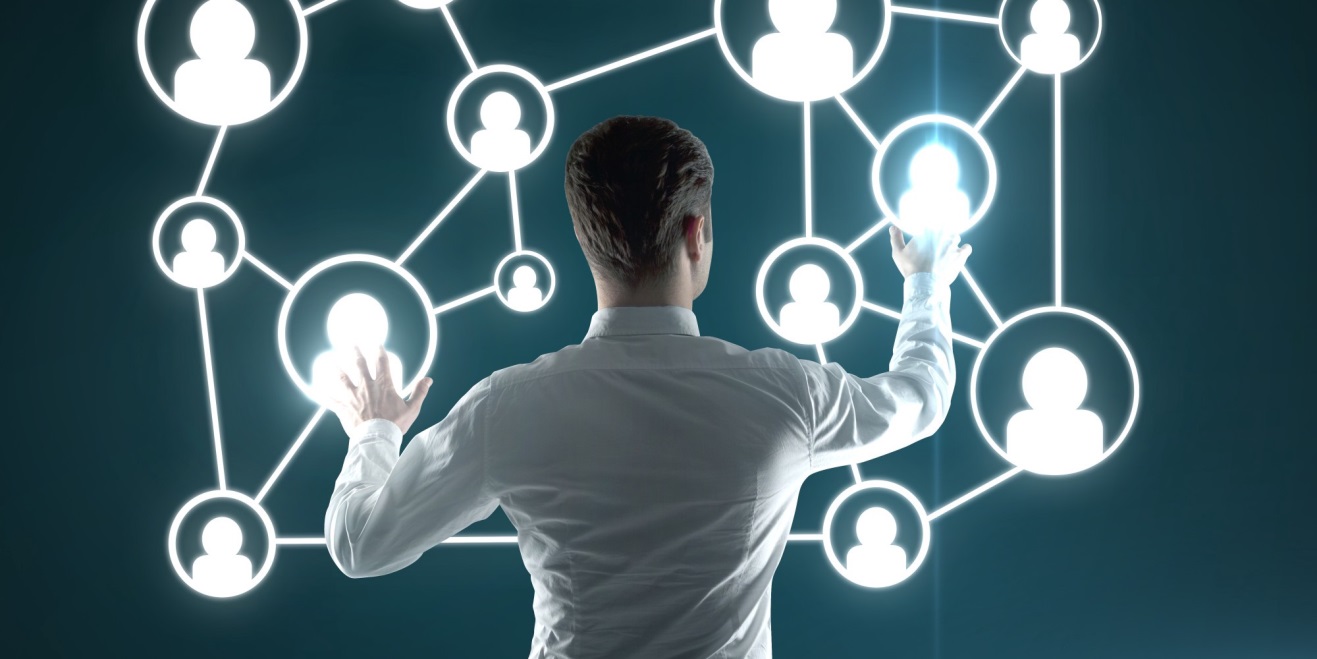 